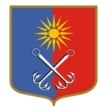 КИРОВСКИЙ МУНИЦИПАЛЬНЫЙ РАЙОНЛЕНИНГРАДСКОЙ ОБЛАСТИАДМИНИСТРАЦИЯОТРАДНЕНСКОГО ГОРОДСКОГО ПОСЕЛЕНИЯП О С Т А Н О В Л Е Н И Еот «08» октября 2020 года № 525О внесении изменений в постановление администрации МО «Город Отрадное» от 19.09.2013г. № 407 «Об утверждении Административного регламента по осуществлению муниципального жилищного контроля» В целях организации и осуществления муниципального жилищного контроля на территории МО «Город Отрадное», в соответствии с Конституцией Российской Федерации, Жилищным кодексом Российской Федерации, Федеральным законом от 26.12.2008 г. 294-ФЗ «О защите прав юридических лиц и индивидуальных предпринимателей при осуществлении государственного контроля (надзора) и муниципального контроля», Федеральным законом от 06.10.2003 г. № 131-ФЗ «Об общих принципах организации местного самоуправления в Российской Федерации», Положением о порядке осуществления муниципального жилищного контроля за использованием жилищного фонда на территории Отрадненского городского поселения Кировского муниципального района Ленинградской области, утвержденного решением совета депутатов от 12.09.2012 № 38, администрация МО «Город Отрадное» постановляет:Внести изменения в постановление администрации МО «Город Отрадное» от 19.09.2013 г. 407 «Об утверждении Административного регламента по осуществлению муниципального жилищного контроля» согласно Приложению, к настоящему постановлению. Настоящее постановление вступает в силу со дня его официального опубликования в сетевом издании «Отрадное вчера, сегодня, завтра».Настоящее постановление подлежит размещению в сети Интернет на официальном сайте МО «Город Отрадное» http://otradnoe-na-neve.ru/и в государственной автоматизированной информационной системе «Управление» (gasu.gov.ru).Контроль за исполнением настоящего постановления оставляю за собой.Глава администрации                                                                            В.И. ЛетуновскаяРазослано: дело – 2, ЖО – 2, ФЭУ, МКУ «УГХ», прокуратура.Приложение к постановлению администрации МО «Город Отрадное»от «08» октября 2020 года № 525Изменения к Административному регламенту администрации МО «Город Отрадное» по осуществлению муниципального жилищного контроля (далее – Административный регламент)Пункт 2.6 части 3 раздела Административного регламента изложить в новой редакции:«1. В 2020 году в отношении юридических лиц, индивидуальных предпринимателей, отнесенных в соответствии со статьей 4 Федерального закона "О развитии малого и среднего предпринимательства в Российской Федерации" к субъектам малого и среднего предпринимательства, сведения о которых включены в единый реестр субъектов малого и среднего предпринимательства, а также в отношении некоммерческих организаций, среднесписочная численность работников которых за 2019 год не превышает 200 человек, за исключением политических партий и некоммерческих организаций, включенных в реестр некоммерческих организаций, выполняющих функции иностранного агента, проводятся только:а) внеплановые проверки, основаниями для проведения которых являются факты причинения вреда жизни, здоровью граждан или угрозы причинения вреда жизни, здоровью граждан, возникновение чрезвычайных ситуаций природного и техногенного характера и проведение которых согласовано органами прокуратуры;б) внеплановые проверки, назначенные в целях проверки исполнения ранее выданного предписания о принятии мер, направленных на устранение нарушений, влекущих непосредственную угрозу причинения вреда жизни и здоровью граждан, проведение которых согласовано органами прокуратуры;в) внеплановые проверки, проводимые на основании поручения Президента Российской Федерации, поручения Правительства Российской Федерации с указанием конкретного юридического лица и (или) индивидуального предпринимателя, требования прокурора о проведении внеплановой проверки в рамках надзора за исполнением законов по поступившим в органы прокуратуры материалам и обращениям;г) внеплановые проверки, основания для проведения которых установлены пунктом 1.1 части 2 статьи 10 Федерального закона "О защите прав юридических лиц и индивидуальных предпринимателей при осуществлении государственного контроля (надзора) и муниципального контроля" и пунктом 4 части 10 статьи 19 Федерального закона "О лицензировании отдельных видов деятельности";д) внеплановые проверки, назначенные в целях проверки исполнения ранее выданного предписания, решение о признании, которого исполненным влечет возобновление ранее приостановленного действия лицензии, аккредитации или иного документа, имеющего разрешительный характер.2. В 2020 году при осуществлении государственного контроля (надзора) и муниципального контроля в отношении юридических лиц и индивидуальных предпринимателей, не указанных в подпункте 1 пункта 2.6. настоящего регламента, проводятся только:а) внеплановые проверки, указанные в подпункте  1 пункта 2.6. настоящего регламента;б) плановые проверки юридических лиц и индивидуальных предпринимателей, деятельность и (или) используемые производственные объекты которых отнесены к категории чрезвычайно высокого или высокого риска, за исключением случаев, предусмотренных подпунктом 2.1 пункта 2.6. настоящего регламента.	Решения об исключении из ежегодных планов проведения плановых проверок юридических лиц и индивидуальных предпринимателей плановых проверок, не указанных в подпункте 2 пункта 2.6. настоящего постановления, принимаются органами государственного контроля (надзора), органами муниципального контроля в течение 7 рабочих дней после вступления в силу настоящего регламента.	Положения подпунктов 1 и 2 пункта 2.6. настоящего регламента распространяются на виды государственного контроля (надзора) и муниципального контроля, в отношении которых применяются положения Федерального закона "О защите прав юридических лиц и индивидуальных предпринимателей при осуществлении государственного контроля (надзора) и муниципального контроля", включая виды государственного контроля (надзора), муниципального контроля, указанные в частях 3.1 и 4 статьи 1 указанного Федерального закона, за исключением налогового и валютного контроля.Пункт 2.11 части 3 раздела Административного регламента изложить в новой редакции:  «Проверки, указанные в подпунктах 1 и 2 пункта 2.6. настоящего регламента, проводятся только с использованием средств дистанционного взаимодействия, в том числе аудио- или видеосвязи, за исключением случаев, указанных в подпункте 1 пункта 2.11 настоящего регламента: 1. Выезд должностных лиц органов государственного контроля (надзора), органов муниципального контроля при проведении проверки допускается в следующих случаях:а) выезд должностных лиц органов государственного контроля (надзора), органов муниципального контроля согласован органами прокуратуры в ходе согласования проведения проверок, указанных в подпунктах "а" и "б" пункта 1 настоящего постановления;б) возможность выезда должностных лиц органов государственного контроля (надзора), органов муниципального контроля предусмотрена поручением Президента Российской Федерации, поручением Правительства Российской Федерации, требованием прокурора о проведении проверок, указанных в подпункте "в" пункта 1 настоящего постановления».